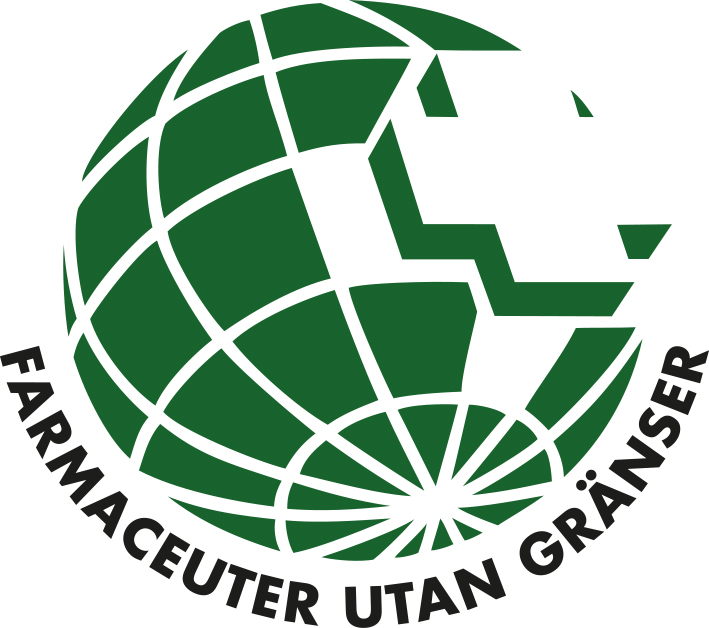 DagordningÅrsmöte Farmaceuter utan Gränser7 november 2017, kl. 15.45 – 16.45
Quality Globe Hotel, Arenaslingan 7, 121 26 Stockholm
Lokal meddelas senare.

Lokal: ÖppnandeMötets stadgeenliga utlysandeVal av två justeringsmän att tillsammans med ordföranden justera protokolletVal av ordförande och sekreterare för mötetGodkännande av styrelsens verksamhetsberättelseGodkännande av föregående års räkenskaperFöredragning och godkännande av revisionsrapportBeviljande av ansvarsfrihet för styrelsenGodkännande av disposition av resultat från föregående årGodkännande av nästa års verksamhet.Fastställande av medlemsavgifter för nästa årBeslut om ändring av stadgar för föreningen (se bilaga)Beslut om ekonomiskt anslag till styrelse och vissa volontärer (se bilaga)Val av ordförandeVal av övriga styrelsemedlemmar och suppleanterVal av en revisor och en revisors suppleant.Val av valberedningÖvriga ärendenFöredragVid årsmötet deltar representanter från Forum Syd med en presentation om

”Rättighetsbaserat arbete i samarbete med civil samhället”

FuG är medlemmar i Forum Syd och det är Forum Syd som varit huvudfinansiär för våra projekt i Uganda. FuG arbetar med rättighetsbaserade projekt och följer Forum Syds arbetsmetodikLars Rönnbäck
Styrelseordförande